                       REZULTATE Clasa a XI-aCONCURSUL JUDEȚEAN DE LIMBA ENGLEZĂ „TECHNO-VOC”20 mai 2017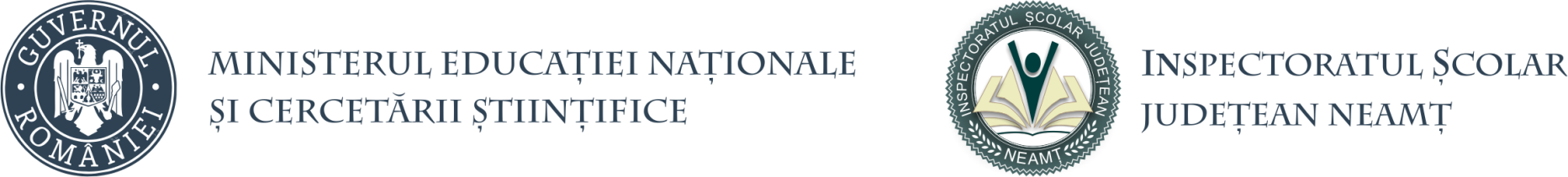 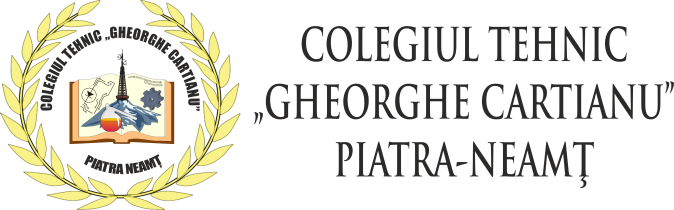                Bd. Traian nr. 31, tel/fax 0233/222800                E-mail: colegiulcartianu@gmail.com               Adresa web: www.colegiulcartianu.roNr.Crt.Nume și prenume elevLiceul/ColegiulNota Premiul/Mențiunea1.Bolum Bianca-MariaLiceul de arte „Victor Brauner” Piatra-Neamț9.70Premiul I2.Oprea AndreeaLiceul de arte „Victor Brauner” Piatra-Neamț9.50Premiul II3.Ivan AlexandraLiceul de arte „Victor Brauner” Piatra-Neamț9.30Premiul III4.Țîțu IulianColegiul Tehnic “Gheorghe Cartianu” Piatra-Neamț8.60Mențiune 5.Marcu AlexandruColegiul Tehnic Danubiana Roman8.60Mențiune6.Ungureanu AndreeaColegiul Tehnic “Gheorghe Cartianu” Piatra-Neamț8.40Mențiune7.Barzaghideanu IonSeminarul Teologic Liceal Ortodox „Veniamin Costachi” Vânători, Neamț 8.00Mențiune 8.Savin AlexandruSeminarul Teologic Liceal „Sfinții Împărați Constantin și Elena” Piatra-Neamț7.209.Simion BogdanSeminarul Teologic Liceal „Sfinții Împărați Constantin și Elena” Piatra-Neamț6.7010.Cristea AndreiSeminarul Teologic Liceal “Episcop Melchisedec” Roman6.7011.Mihai AntonioSeminarul Teologic Liceal „Sfinții Împărați Constantin și Elena” Piatra-Neamț6.1012.Cozma AndradaColegiul Tehnic “Gheorghe Cartianu” Piatra-Neamț6.0013.Anton MarianColegiul Tehnic Danubiana Roman5.0014.Pardos TudorColegiul Tehnic “Gheorghe Cartianu” Piatra-Neamț5.0015.Jitaru ȘtefanColegiul Tehnic “Gheorghe Cartianu” Piatra-Neamț5.00